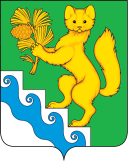 АДМИНИСТРАЦИЯ БОГУЧАНСКОГО РАЙОНАП О С Т А Н О В Л Е Н И Е16.01.2024                             с. Богучаны                              №  30-пО внесении изменений в постановление администрации Богучанского района № 1378-п от 22.12.2023 «Об утверждении норматива субсидирования  пробега с пассажирами на компенсацию недополученных доходов и (или) финансового обеспечения (возмещения) затрат, возникающих в связи с регулярными перевозками пассажиров автомобильным транспортом по муниципальным маршрутам с небольшой интенсивностью пассажиропотока на 2024 год»В соответствии со ст. 15 Федерального закона от 06.10.2003 № 131-ФЗ «Об общих принципах организации местного самоуправления в Российской Федерации», решением Богучанского районного Совета депутатов «О районном бюджете на 2024 год и плановый период 2025-2026 годов», постановления  администрации  Богучанского  района  от 15.11.2016 №819-п «Об утверждении Порядка и условий предоставления и возврата субсидий юридическим лицам (за исключением государственных и муниципальных учреждений) и индивидуальным предпринимателям в целях возмещения недополученных доходов и (или) финансового обеспечения (возмещения) затрат, возникающих в связи с регулярными перевозками пассажиров автомобильным транспортом по муниципальным маршрутам с небольшой интенсивностью пассажиропотока», постановлением администрации Богучанского района от 09.02.2021 № 87-п «Об утверждении Методики расчета норматива субсидирования  пробега с пассажирами  на компенсацию недополученных доходов и (или) финансового обеспечения (возмещения) затрат, возникающих в связи с регулярными перевозками пассажиров автомобильным транспортом по муниципальным маршрутам с небольшой интенсивностью пассажиропотока в Богучанском районе», с постановлением администрации Богучанского района от 25.10.2013 № 1351-п «Об утверждении муниципальной программы Богучанского района «Развитие транспортной системы Богучанского района» ст. 7, 43, 47 Устава Богучанского района Красноярского края, ПОСТАНОВЛЯЮ:Внести изменения в постановление администрации Богучанского района № 1378-п от 22.12.2023 «Об утверждении норматива субсидирования  пробега с пассажирами  на компенсацию недополученных доходов и (или) финансового обеспечения (возмещения) затрат, возникающих в связи с регулярными перевозками пассажиров автомобильным транспортом по муниципальным маршрутам с небольшой интенсивностью пассажиропотока на 2024 год» (далее – Постановление) следующего содержания:- в приложении к постановлению в таблице «Норматив субсидирования 1 километра пробега с пассажирами на компенсацию недополученных доходов и (или) финансового обеспечения (возмещения) затрат, возникающих в связи с регулярными перевозками пассажиров автомобильным транспортом по муниципальным маршрутам с небольшой интенсивностью пассажиропотока на 2024 год» строку 13 изложить в новой редакции:Контроль за исполнением данного постановления возложить на первого заместителя Главы Богучанского района В.М. Любима.Настоящее постановление вступает в силу в день, следующий за днем опубликования в Официальном вестнике Богучанского района, и распространяется на правоотношения, возникшие с 01.01.2024 года.13227п.Артюгино - п.Нижнетерянск - д.Каменка                           57,07103   Исполняющий обязанностиГлавы Богучанского района                                                  В.М. Любим